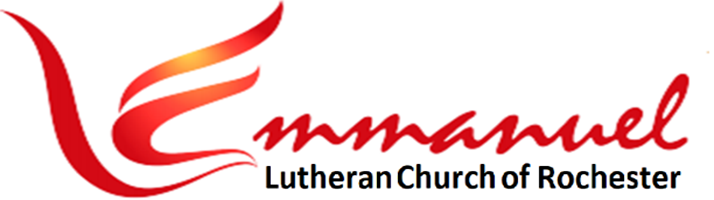 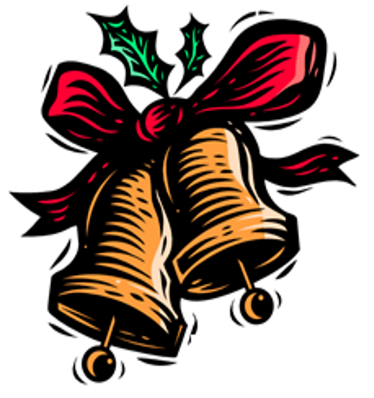 Page 20 of 20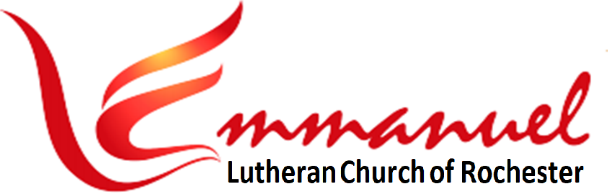 Worship – Bell Ringing ServiceSat, Dec 30th, 2023 - 4pmPianist:  MarJean DamervalCelebrating the Twelve Days of ChristmasINTRODUCTIONDuring the twelve days of Christmas the people of God gather to celebrate the birth of the Word made flesh, Christ our Lord. Luke recounts the familiar story of shepherds and angels; John’s gospel tells of the Word that dwells among us, full of grace and truth. The meaning of Christmas is made clear: the light shines in the darkness. It is in the liturgy that we encounter the Word made flesh—in the people of God gathered together as the body of Christ. We go forth to be bearers of light as we proclaim this good news of the Incarnation to all the ends of the earth.*Opening Carol	:  The Twelve Days of ChristmasOn the 1st Day of Christmas My True Love Gave to Me A Partridge in a Pear Tree.On the 2nd Day of Christmas My True Love Gave to Me Two Turtle Doves And a Partridge in a Pear Tree.On the 3rd Day of Christmas My True Love Gave to Me Three French Hens, Two Turtle Doves And a Partridge in a Pear Tree.On the 4th Day of Christmas My True Love Gave to Me Four Calling Birds,Three French Hens, Two Turtle Doves And a Partridge in a Pear Tree.		 On the 5th Day of Christmas My True Love Gave to Me Five Golden Rings,			(breathe)Four Calling Birds,Three French Hens, Two Turtle Doves And a Partridge in a Pear Tree.On the 6th Day of Christmas My True Love Gave to Me Six Geese a Laying,Five Golden Rings,			(breathe)Four Calling Birds,Three French Hens, Two Turtle Doves And a Partridge in a Pear Tree.On the 7th Day of Christmas My True Love Gave to Me Seven Swans a Swimming,Six Geese a Laying,Five Golden Rings,			(breathe)Four Calling Birds,Three French Hens, Two Turtle Doves And a Partridge in a Pear Tree.On the 8th Day of Christmas My True Love Gave to Me Eight Maids a Milking,Seven Swans a Swimming,Six Geese a Laying,Five Golden Rings,			(breathe)Four Calling Birds,Three French Hens, Two Turtle Doves And a Partridge in a Pear Tree.On the 9th Day of Christmas My True Love Gave to MeNine Ladies Dancing, Eight Maids a Milking,Seven Swans a Swimming,Six Geese a Laying,Five Golden Rings,			(breathe)Four Calling Birds,Three French Hens,                                                Page 2 of 20Two Turtle DovesAnd a Partridge in a Pear Tree.  On the 10th Day of Christmas My True Love Gave to Me Ten Lords a Leaping,Nine Ladies Dancing, Eight Maids a Milking,Seven Swans a Swimming,Six Geese a Laying,Five Golden Rings,			(breathe)Four Calling Birds,Three French Hens, Two Turtle Doves And a Partridge in a Pear Tree.On the 11th Day of Christmas My True Love Gave to Me Eleven Pipers Piping,Ten Lords a Leaping,Nine Ladies Dancing, Eight Maids a Milking,Seven Swans a Swimming,Six Geese a Laying,Five Golden Rings,			(breathe)Four Calling Birds,Three French Hens, Two Turtle Doves And a Partridge in a Pear Tree.On the 12th Day of Christmas My True Love Gave to Me Twelve Drummers Drumming,Eleven Pipers Piping,Ten Lords a Leaping,Nine Ladies Dancing, Eight Maids a Milking,Seven Swans a Swimming,Six Geese a Laying,Five Golden Rings,			(breathe)Four Calling Birds,Three French Hens, Two Turtle Doves And a Partridge in a Pear Tree.Page 3 of 20Prayer of the Day:	Almighty God, you have given us your only-begotten Son to take our nature and be born of the Virgin Mary. Grant that we, having been redeemed and made your children by grace, may daily be renewed by your Holy Spirit; through our Lord Jesus Christ, who lives and reigns with you and the Holy Spirit, one God, now and forever.      		 C: Amen. *Call To WorshipL:  We will recount the gracious deeds of the Lord,     	The praiseworthy acts of the Lord, C:  Because of all that the Lord Has done for us,           	According to the abundance of His steadfast love.                         L:  He will become our Savior, His presence will save us in our distress. C:  In His love and in His pity He will redeem us, And we will sing His praises.The Twelve Days of ChristmasDay 1:			Christmas Day		Luke 2:71And she gave birth to her firstborn son and wrapped him in swaddling cloths and laid him in a manger, because there was no place for them in the inn.L: The Word of the Lord.		C: Thanks be to God.         (Ring Bells)Carol:  Good Christian Friends, Rejoice  LBW #55 (V.1,3)Verse 1Good Christian Friends, Rejoice, With Heart and Soul and Voice. Give Ye Heed to What We Say. Jesus Christ Was Born Today. Ox and Ass Before Him Bow, And He is in the Manger Now. Christ is Born Today. Christ is Born Today. Verse 3Good Christian Friends, Rejoice, With Heart and Soul and Voice.Now Ye Need Not Fear the Grave. Jesus Christ Was Born to Save. Calls You One and Calls You All, To Gain His Everlasting Hall.Christ Was Born to Save. Christ Was Born to Save.Page 4 of 20Day 2:   Saint Stephen’s Day   Acts 6:1-15, 7:54-601Now in these days when the disciples were increasing in number, a complaint by the Hellenists arose against the Hebrews because their widows were being neglected in the daily distribution. 2And the twelve summoned the full number of the disciples and said, “It is not right that we should give up preaching the word of God to serve tables. 3Therefore, brothers, pick out from among you seven men of good repute, full of the Spirit and of wisdom, whom we will appoint to this duty. 4But we will devote ourselves to prayer and to the ministry of the word.”  5And what they said pleased the whole gathering, and they chose Stephen, a man full of faith and of the Holy Spirit, and Philip, and Prochorus, and Nicanor, and Timon, and Parmenas, and Nicolaus, a proselyte of Antioch. 6These they set before the apostles, and they prayed and laid their hands on them. 7And the word of God continued to increase, and the number of the disciples multiplied greatly in Jerusalem, and a great many of the priests became obedient to the faith. 8And Stephen, full of grace and power, was doing great wonders and signs among the people. 9Then some of those who belonged to the synagogue of the Freedmen as it was called, and of the Cyrenians, and of the Alexandrians, and of those from Cilicia and Asia, rose up and disputed with Stephen. 10But they could not withstand the wisdom and the Spirit with which he was speaking. 11Then they secretly instigated men who said, “We have heard him speak blasphemous words against Moses and God.” 12And they stirred up the people and the elders and the scribes, and they came upon him and seized him and brought him before the council, 13and they set up false witnesses who said, “This man never ceases to speak words against this holy place and the law, 14for we have heard him say that this Jesus of Nazareth will destroy this place and will change the customs that Moses delivered  to us.”  15And gazing at him, all who sat in the council saw that his face was like the face of an angel. 7:54Now when they heard these things they were enraged, and they ground their teeth at him.  							Page 5 of 2055But he, full of the Holy Spirit, gazed into heaven and saw the glory of God, and Jesus standing at the right hand of God. 56And he said, “Behold, I see the heavens opened, and the Son of Man standing at the right hand of God.”  57But they cried out with a loud voice and stopped their ears and rushed together at him. 58Then they cast him out of the city and stoned him. And the witnesses laid down their garments at the feet of a young man named Saul. 59And as they were stoning Stephen, he called out, “Lord Jesus, receive my spirit.”  60And falling to his knees he cried out with a loud voice, “Lord, do not hold this sin against them.” And when he had said this, he fell asleep.L: This is the Word of the Lord.		C: Thanks be to God.(Ring Bells)Duet:		Good King Wenceslas 	Jenna & Don Day 3:   St John, Apostle & Evangelist John 1:1-5, 21:20-251In the beginning was the Word, the Word was with God, and the Word was God. 2He was in the beginning with God. 3All things were made through him, and without him was not anything made that was made. 4In him was life, and the life was the light of men. 5The light shines in the darkness, and the darkness has not overcome it. 21:20 Peter turned and saw the disciple whom Jesus loved following them, the one who also had leaned back against him during the supper and had said, “Lord, who is it that is going   to betray you?”  21When Peter saw him, he said to Jesus, “Lord, what about this man?” 22Jesus said to him, “If it is my will that he remain until I come, what is that to you? You follow me.”  23So the saying spread abroad among the brothers that this disciple was not to die; yet Jesus did not say to him that he was not to die, but, “If it is my will that he remain until I come, what is that to you?” 24This is the disciple who is bearing witness about these things, and who has written these things, and we know that his testimony is true. 25Now there are also many other things that Jesus did. Were every one of them to be written, I suppose that the world itself could not contain the books that would be written.L: This is the Word of the Lord.		C: Thanks be to God.      (Ring Bells)               Page 6 of 20Carol:          Hark the Herald Angels Sing         LBW #60 Verse 1Hark, the Herald Angels Sing, "Glory to the Newborn King. Peace on Earth and Mercy Mild, God and Sinners Reconciled." Joyful, All You Nations, Rise, Join the Triumph of the Skies.With Angelic Hosts Proclaim, "Christ is Born in Bethlehem."Hark, the Herald Angels Sing, "Glory to the Newborn King."Verse 2Christ, by Highest Heav'n Adored, Christ, the Everlasting Lord, Late in Time Behold Him Come, Offspring of a Virgin's Womb. Veiled in Flesh the Godhead See, Hail Incarnate Deity. Pleased as Man With us to Dwell,Jesus, Our Immanuel. Hark, the Herald Angels Sing, "Glory to the Newborn King."Verse 3Hail, the Heav'n-Born Prince of Peace. Hail, the Sun of RighteousnessLight and Life to All He Brings, Ris'n With Healing in His Wings. Mild He Lays His Glory by, Born That We No More May Die, Born to Raise Each Child of Earth, Born to Give Us Second Birth.Hark, the Herald Angels Sing, "Glory to the Newborn King."Day 4:      The Holy Innocents      Matthew 2:13-1813Now when they had departed, behold, an angel of the Lord appeared to Joseph in a dream and said, “Rise, take the child and his mother, and flee to Egypt, and remain there until I tell you, for Herod is about to search for the child, to destroy him.”  14And he rose and took the child and his mother by night and departed to Egypt  15and remained there until the death of Herod. This was to fulfill what the Lord had spoken by the prophet, “Out of Egypt I called my son.” 16Then Herod, when he saw that he had been tricked by the wise men, became furious, and he sent and killed all the male children in Bethlehem and in all that region who were two years old or under, according to the time that he had ascertained from the wise men. 17Then was fulfilled what was spoken by the prophet Jeremiah: 18“A voice was heard in Ramah, weeping and loud lamentation, Rachel weeping for her children; she refused to be comforted, because they are no more.”L: This is the Word of the Lord.		C: Thanks be to God.       (Ring Bells)               Page 7 of 20Solo:	  	 Oh, Sleep Now, Holy Baby	  JennaDay 5:                    Nativity                   Luke 2:8-168And in the same region there were shepherds out in the field, keeping watch over their flock by night. 9And an angel of the Lord appeared to them, and the glory of the Lord shone around them, and they were filled with great fear. 10And the angel said to them, “Fear not, for behold, I bring you good news of great joy that will be for all the people. 11For unto you is born this day in the city of David a Savior, who is Christ the Lord. 12And this will be a sign for you: you will find a baby wrapped in swaddling cloths and lying in a manger.” 13And suddenly there was with the angel a multitude of the heavenly host praising God and saying, 14“Glory to God in the highest, and on earth peace among those with whom he is pleased.” 15When the angels went away from them into heaven, the Shepherds said to one another, “Let us go over to Bethlehem and see this thing that has happened, which the Lord has made known to us.”  16And they went with haste and found Mary and Joseph, and the baby lying in a manger.L: This is the Word of the Lord.		C: Thanks be to God.         (Ring Bells)Carol:     Angels We Have Heard on High    LBW #71 (V.1,3)V1     Angels We Have Heard on High Sweetly Singing O'er the Plains    	And the Mountains in Reply Echoing Their Joyous StrainsGloria, in Excelsis Deo Gloria, in Excelsis Deo	V3     Come to Bethlehem and See Him Whose Birth the Angels Sing,Come, Adore on Bended Knee, Christ the Lord, the Newborn King.Gloria, in Excelsis Deo		Gloria, in Excelsis DeoPage 8 of 20Day 6:            The Holy Family           Luke 2:25-4025Now there was a man in Jerusalem,  whose name was Simeon, and this man  was righteous and devout, waiting for the consolation of Israel, and the Holy Spirit was upon him. 26And it had been revealed to him by the Holy Spirit that he would not see death before he had seen the Lord's Christ. 27And he came in the Spirit into the temple, and when the parents brought in the child Jesus, to do for him according to the custom of the Law, 28he took him up in his arms and blessed God and said, 29“Lord, now you are letting your servant depart in peace, according to your word;  30for my eyes have seen your salvation 31that you have prepared in the presence of all peoples, 32a light for revelation to the Gentiles, and for glory to your people Israel.”  33And his father and his mother marveled at what was said about him. 34And Simeon blessed them and said to Mary his mother, “Behold, this child is appointed for the fall and rising of many in Israel, and for a sign that is opposed 35and a sword will pierce through your own soul also, so that thoughts from many hearts may be revealed.”  36And there was a prophetess, Anna, the daughter of Phanuel, of the tribe of Asher. She was advanced in years, having lived with her husband seven years from when she was a virgin, 37and then as a widow until she was eighty-four. She did not depart from the temple, worshiping with fasting and prayer night and day. 38And coming up at that very hour she began to give thanks to God and to speak of him to all who were waiting for the redemption of Jerusalem. 39And when they had performed everything according to the Law of the Lord, they returned into Galilee, to their own town of Nazareth. 40And the child grew and became strong, filled with wisdom. And the favor of God was upon him.L: This is the Word of the Lord.		C: Thanks be to God. (Ring Bells)Page 9 of 20Carol:        Infant Holy, Infant Lowly       LBW #44 (V.1,2)Verse 1Infant Holy, Infant Lowly, For His Bed a Cattle Stall.Oxen Lowing, Little Knowing Christ the Babe is Lord of All.Swiftly Winging Angels Singing, Bells Are Ringing, Tidings Bringing,Christ the Child is Lord of All. Christ the Child is Lord of All.Verse 2Flocks Were Sleeping, Shepherds KeepingVigil Till the Morning NewSaw the Glory, Heard the Story, Tidings of a Gospel True.Thus Rejoicing, Free from Sorrow, Praises Voicing, Greet the Morrow,Christ the Child Was Born for You. Christ the Child Was Born for You.Day 7:		Watch Night	    Matthew 25:31-4631“When the Son of Man comes in his glory, and all the angels with him, then he will sit on his glorious throne. 32Before him will be gathered all the nations, and he will separate people one from another as a shepherd separates the sheep from the goats.  33And he will place the sheep on his right, but the goats on the left. 34Then the King will say to those on his right, ‘Come, you who are blessed by my Father, inherit the kingdom prepared for you from the foundation of the world. 35For I was hungry and you gave me food, I was thirsty and you gave me drink, I was a stranger and you welcomed me, 36I was naked and you clothed me, I was sick and you visited me, I was in prison and you came to me.’  37Then the righteous will answer him, saying, ‘Lord, when did we see you hungry and feed you, or thirsty and give you drink? Page 10 of 2038And when did we see you a stranger and welcome you, or naked and clothe you?  39And when did we see you sick or in prison and visit you?’  40And the King will answer them, ‘Truly, I say to you, as you did it to one of the least of these my brothers, you did it to me.’  41“Then he will say to those on his left, ‘Depart from me, you cursed, into the eternal fire prepared for the devil and his angels. 42For I was hungry and you gave me no food, I was thirsty and you gave me no drink, 43I was a stranger and you did not welcome me, naked and you did not clothe me, sick and in prison and you did not visit me.’  44Then they also will answer, saying, ‘Lord, when did we see you hungry or thirsty or a stranger or naked or sick or in prison, and did not minister to you?’  45Then he will answer them, saying, ‘Truly, I say to you, as you did not do it to one of the least of these, you did not do it to me.’  46And these will go away into eternal punishment, but the righteous into eternal life.”L: This is the Word of the Lord.		C: Thanks be to God.         (Ring Bells)Carol:	The Bells of Christmas 	        LBW #62 (V.1,5)V1	The Bells of Christmas Chime Once More The Heavenly Guest is at the DoorHe Comes to Earthly Dwellings StillWith New Year Gifts of Peace, Good WillV5 	O Patriarchs' Joy, O Prophets' SongO Dayspring Bright, Awaited LongO Son of Man Incarnate WordGreat David's Son, Great David's LordDay 8: 	  Mary, Mother of Our Lord	   Luke 2:16-2116And they went with haste and found Mary and Joseph, and the baby lying in a manger. 17And when they saw it, they made known the saying that had been told them concerning this child. 18And all who heard it wondered at what the shepherds told them. 19But Mary treasured up all these things, pondering them in her heart. Page 11 of 2020And the shepherds returned, glorifying and praising God for all they had heard and seen, as it had been told them. 21And at the end of eight days, when he was circumcised, he was called Jesus, the name given by the angel before he was conceived in the womb.L: This is the Word of the Lord.		C: Thanks be to God.         (Ring Bells)Carol:	       What Child Is This 	          LBW #40 (V.1)V1	What Child is This, Who, Laid to Rest, On Mary's Lap is Sleeping?Whom Angels Greet With Anthems Sweet,While Shepherds Watch Are Keeping?This, This is Christ the King,Whom Shepherds Guard and Angels Sing.Haste, Haste to Bring Him Laud,The Babe, the Son of Mary.Day 9:		     Incarnation		         John 1:1414And the Word became flesh and dwelt among us, and we have seen his glory, glory as of the only Son from the Father, full of grace and truth.L: This is the Word of the Lord.		C: Thanks be to God.(Ring Bells)Carol:	O Little Town of Bethlehem 	  LBW #41 (V.1)V1	O Little Town of Bethlehem, How Still We See Thee Lie.Above Thy Deep and Dreamless SleepThe Silent Stars Go by,Yet in Thy Dark Streets Shineth The Everlasting Light.The Hopes and Fears of All the Years Are Met in Thee Tonight.Page 12 of 20*Lord’s Prayer: 			Traditional VersionOur Father, Who Art in Heaven, Hallowed Be Thy Name,Thy Kingdom Come, Thy Will Be Done, On Earth as it is in Heaven. Give Us This Day Our Daily Bread.And Forgive Us Our Trespasses, As We Forgive Those Who Trespass Against Us.And Lead Us Not into Temptation, But Deliver Us From Evil.For Thine is the Kingdom, and the Power, and the Glory, Forever and Ever.  Amen. Day 10: 			Baptism 		   John 1:29-3629The next day he saw Jesus coming toward him, and said, “Behold, the Lamb of God, who takes away the sin of the world.  30This is he of whom I said, ‘After me comes a man who ranks before me, because he was before me.’   31I myself did not know him, but for this purpose I came baptizing with water, that he might be revealed to Israel.”  32And John bore witness: “I saw the Spirit descend from heaven like a dove, and it remained on him. 33I myself did not know him, but he who  sent me to baptize with water said to me,  ‘He on whom you see the Spirit descend and remain, this is he who baptizes with the   Holy Spirit.’  34And I have seen and have borne witness that this is the Son of God.”  35The next day again John was standing with two of his disciples, 36and he looked at Jesus as he walked by and said, “Behold, the Lamb of God.”      This is the Word of the Lord.	     C: Thanks be to God.(Ring Bells)Hymn:	      On Jordan’s Banks the Baptists Cry      LBW #36 (v.1,2)V1	On Jor-dan’s Banks the Bap-tist’s Cry An-noun-ces That the Lord is Nigh.A-wake and Hear-ken, For He BringsGlad Tid-ings of the King of Kings.V2	Then Cleansed Be Ev-'ry Life From Sin.Make Straight the Way for God With-in,And Let Us All Our Hearts Pre-pareFor Christ to Come and En-ter There. Page 13 of 20Day 11: 		PeaceL:  Arise, shine; for your light has come, C:    And the glory of the Lord Has risen upon you.        Isaiah 60:1L:  Nations shall come to your light C:      And sovereigns to the Brightness of your rising. Isaiah 60:3 L: This is the Word of the Lord.		C: Thanks be to God. (Ring Bells)Carol:      It Came Upon a Midnight Clear     LBW #54 (V.1)V1	It Came Upon a Midnight Clear That Glorious Song of OldFrom Angels Bending Near the Earth To Touch Their Harps of GoldPeace on the Earth, Good Will to AllFrom Heaven's All Gracious KingThe World in Solemn Stillness LayTo Hear the Angels Sing.Day 12: 		  Eve of Epiphany		    Matthew 2:11Now after Jesus was born in Bethlehem of Judea in the days of Herod the king, behold, wise men from the east came to Jerusalem,L: This is the Word of the Lord.		C: Thanks be to God.(Ring Bells)Carol:      We Three Kings of Orient Are    WOV #646 (V.1,5)Verse 1 We Three Kings of Orient Are Bearing Gifts, We Traverse Afar,Field and Fountain, Moor and Mountain, Following Yonder Star.O Star of Wonder, Star of Night, Star with Royal Beauty Bright,Westward Leading, Still Proceeding, Guide us to Thy Perfect Light.Verse 5Glorious Now Behold Him Arise. King and God and Sacrifice.Alleluia, Alleluia, Sounds Through the Earth and Skies. O Star of Wonder, Star of Night, Star with Royal Beauty Bright,Westward Leading, Still Proceeding, Guide us to Thy Perfect Light.Page 14 of 20Day 13: 		      Epiphany 	       Matthew 2:1-121Now after Jesus was born in Bethlehem of Judea in the days of Herod the king, behold, wise men from the east came to Jerusalem, 2saying, “Where is he who has been born king of the Jews? For we saw his star when it rose and have come to worship him.”  3When Herod the king heard this, he was troubled, and all Jerusalem with him; 4and assembling all the chief priests and scribes of the people, he inquired of them where the Christ was to be born. 5They told him, “In Bethlehem of Judea, for so it is written by the prophet:  6“‘And you, O Bethlehem, in the land of Judah, are by no means least among the rulers of Judah; for from you shall come a ruler who will shepherd my people Israel.’”  7Then Herod summoned the wise men secretly and ascertained from them what time the star had appeared. 8And he sent them to Bethlehem, saying, “Go and search diligently for the child, and when you have found him, bring me word, that I too may come and worship him.”  9After listening to the king, they went on their way. And behold, the star that they had seen when it rose went before them until it came to rest over the place where the child was. 10When they saw the star, they rejoiced exceedingly with great joy. 11And going into the house, they saw the child with Mary his mother, and they fell down and worshiped him. Then, opening their treasures, they offered him gifts, gold and frankincense and myrrh. 12And being warned in a dream not to return to Herod, they departed to their own country by another way.L: This is the Word of the Lord.		C: Thanks be to God. (Ring Bells)Solo:		Welcome to Our World 	     MarJeanPage 15 of 20Prayers of the ChurchL:  Let us pray for the whole people of God in Christ Jesus, and for all people according to their needs.         (A brief silence)L:  Gracious God, give to your church a sacred awe for your presence with us in word and sacrament.  Strengthen and nourish us to proclaim your Good News through preaching and teaching, daily living and compassionate service to our neighbors.Lord, in your mercy,    C:   Hear our prayer.L:  Lord of time, as this calendar year draws to a close help us to reflect on the year and recognize the abundance of blessing that you pour out upon us and challenge us to trust in your provision more fully in the year ahead.  `Lord, in your mercy,    C:   Hear our prayer.L:  God our sovereign, we ask your protection for those who must work outdoors in the cold winter months. Help us to appreciate the ways in which our lives are enriched by their work.Lord, in your mercy,    C:   Hear our prayer.L:  God of compassion, you call us to care for all in need. We thank you for entrusting to us the resources and skill to serve others around us. Hear our prayers for the unemployed, or underemployed, orphans, widows, and all who suffer in body, mind, or spirit. We pray especially for those we name aloud and silently  in  our  hearts: [NAMES] Use us to be ministers of your grace for the  benefit  of  our  neighbors.Lord, in your mercy,    C:   Hear our prayer.L:  Into your hands, O Lord, we commend all for whom we pray, trusting in your mercy; through you Son, Jesus Christ, our Lord.                   C:   Amen.Page 16 of 20Closing Carol:       The Twelve Days of Christmas       (V.12)On the 12th Day of Christmas My True Love Gave to Me Twelve Drummers Drumming,Eleven Pipers Piping,Ten Lords a Leaping,Nine Ladies Dancing, Eight Maids a Milking,Seven Swans a Swimming,Six Geese a Laying,Five Golden Rings,			(breathe)Four Calling Birds,Three French Hens, Two Turtle Doves And a Partridge in a Pear Tree.*BenedictionMay Jesus, the Miracle of Christmas,Fill you with all joy and peace in believing, So that by the power of the Holy Spirit You may celebrate the birth of Christ, And share His saving love with all the world. In the Name of the Father, And of the Son,         And of the Holy Spirit.    	C:  Amen.*DismissalL:	Go in Peace. Serve the Lord. Celebrate the miracle of Christmas.C:	Jesus is my miracle. Thanks be to God.(Ring Bells)Merry Christmas and a Happy & Blessed 2024PreludePage 17 of 20 Welcome To Emmanuel Lutheran – N.A.L.C.Thanks for worshiping with us this evening. Your presence is your gift to us. We pray that our Service of Worship is a blessing to you. Sealed by the Holy Spirit and marked with the cross of Christ forever we are -- praising, proclaiming and practicing  --  Emmanuel,   God  with  us,   in  daily  life!Emmanuel Lutheran Church	Emmanuel North 		3819 - 18th Avenue NW      		1965 Emmanuel Dr NW Rochester, MN 55901		(7601 - 18th Ave NW)Phone: 507-206-3048              Website: 	         www.emmanuelofrochester.org Email Address:       EmmanuelRochesterNALC@gmail.com          Facebook page:      Emmanuel Lutheran Church of Rochester, MNMen’s Bible StudyMen meet at Oasis Church each Wednesday at 11am, Jan 3rd, 10th, 17th, 24th and 31st to study the Scriptures.Women’s Bible StudyWomen meet at Oasis Church every other Wednesday at 1pm, Jan 10th and 24th to study “Chasing Vines”  by  Beth  Moore.Discipleship Covenant for 2024Emmanuel uses annual Discipleship Covenants which are renewable each year as a means of membership. We cordially invite each of you to become a voting member of our church family in 2024. Applications are available in the church foyer. Return your signed covenant to the offering basket or to a council member.  C’mon in, the “water” is fine.2024 Emmanuel Annual MeetingOur Annual Meeting Will Be Here in the Oasis Sanctuary Immediately Following Our Sat, Jan 27th Worship Service.Page 18 of 20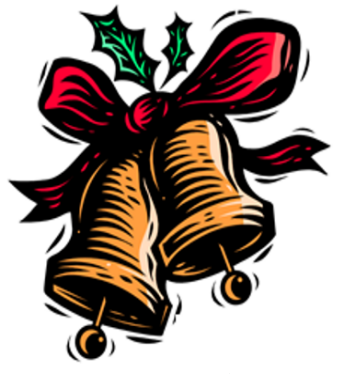 Page 19 of 20Calendar ItemsWed,	Jan 3   Men’s Bible Study - 11am at OasisSat,	Jan 6   Epiphany Feast Service w/Communion - 4pm Mon,	Jan 8   Council Meeting at Julie’s - 4pmWed,	Jan 10  Men’s Bible Study - 11am at Oasis           -and-	 Women’s Bible Study – 1pm at Oasis Sat,	Jan 13  Eve of Epiphany 2 Worship Service - 4pm Wed,	Jan 17  Men’s Bible Study - 11am at OasisSat,	Jan 20 Eve of Epiphany 3 Service w/Communion  4pm Wed,	Jan 24 Men’s Bible Study - 11am at Oasis           -and-	 Women’s Bible Study – 1pm at Oasis Sat,	Jan 27 Eve of Epiphany 4 Worship Service - 4pm           -and-	 Followed by Annual Congregational Meeting Wed,	Jan 31  Men’s Bible Study - 11am at OasisSat,	Feb 3   Eve of Epiphany 5 Worship Service - 4pmWed,	Feb 7   Men’s Bible Study - 11am at Oasis           -and-	 Women’s Bible Study – 1pm at Oasis Sat,	Feb 10  Transfiguration of our Lord Service - 4pmWed,	Feb 14  Men’s Bible Study - 11am at Oasis           -and-	  Ash Wednesday Service